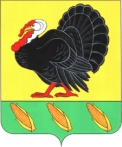 КРАСНОДАРСКИЙ КРАЙТИХОРЕЦКИЙ РАЙОНАДМИНИСТРАЦИЯ ХОПЕРСКОГО СЕЛЬСКОГО ПОСЕЛЕНИЯТИХОРЕЦКОГО РАЙОНАПОСТАНОВЛЕНИЕ от  10.10.2012                                                                                                   № 107                                     ст.ХоперскаяОб утверждении административного регламента предоставления муниципальной услуги «Установление вида разрешенного использования земельного участка в случае, если вид разрешенного использования не установлен в документах государственного кадастра недвижимости или иных правоустанавливающих документах»В целях реализации положений Федерального закона от 27 июля 2010 года № 210-ФЗ «Об организации предоставления государственных и муниципальных услуг», постановлением администрации муниципального образования Тихорецкий район от 29 июля 2008 года № 1102 «О проведении административной реформы в муниципальном образовании Тихорецкий район»,  постановляю:1. Утвердить административный регламент предоставления муниципальной услуги «Установление вида разрешенного использования земельного участка, в случае если вид разрешенного использования не установлен в документах государственного кадастра недвижимости или иных правоустанавливающих документах» (прилагается).2. Обнародовать  настоящее постановление в установленном порядке и разместить его в информационно-телекоммуникационной сети «Интернет».3. Контроль за выполнением настоящего постановления оставляю за собой. 4. Настоящее постановление вступает в силу со дня его обнародования.Глава Хоперского сельского поселения Тихорецкого района                                                      С.Ю.ПисановПРИЛОЖЕНИЕУТВЕРЖДЕНО постановлением администрации Хоперского сельского поселения Тихорецкого районаот        №     АДМИНИСТРАТИВНЫЙ РЕГЛАМЕНТпредоставления муниципальной услуги«Установление вида разрешенного использования земельного участка,  в случае если вид разрешенного использования не установлен в документах государственного кадастра недвижимости или иных правоустанавливающих документах»1.Общие положения1.1.Административный регламент предоставления муниципальной услуги «Установление вида разрешенного использования земельного участка, в случае если вид разрешенного использования не установлен в документах государственного кадастра недвижимости или иных правоустанавливающих документах» (далее – административный регламент, муниципальная услуга) устанавливает стандарт и порядок предоставления муниципальной услуги администрацией Хоперского сельского поселения Тихорецкого района (далее – Администрация).1.2. Заявителями, имеющими право на получение муниципальной услуги, являются физические и юридические лица (далее – Заявители).1.3.Прием заявления и документов, необходимых для предоставления муниципальной услуги, выдача документов по результатам оказания муниципальной услуги осуществляются администрацией, либо, по желанию Заявителя, в муниципальном казенном учреждении муниципального образования Тихорецкий район «Многофункциональный центр предоставления государственных и  муниципальных услуг» (далее – МФЦ).  Местонахождение администрации: 352113, Краснодарский край, Тихорецкий район, станица Хоперская,  ул. Советская, 2,  адрес электронной почты hopersk@list.ru.Почтовый адрес для направления  заявления и всех необходимых документов: 352113, Краснодарский край, Тихорецкий район, станица Хоперская, ул. Советская, 2.Местонахождение МФЦ: 352120, Краснодарский край, Тихорецкий район, город Тихорецк, ул. Энгельса, 76д – Энгельса 76е, официальный сайт в информационно-телекоммуникационной сети «Интернет» - tihoreck.e-mfc.ru, адрес электронной почты:  tihoreck.e-mfc.ru@yandex.ru.Почтовый адрес для направления заявления и всех необходимых документов: 352120, Краснодарский край, Тихорецкий район, город Тихорецк, ул. Энгельса, 76д – Энгельса 76е.Рассмотрение документов для предоставления муниципальной услуги осуществляется администрацией Хоперского сельского поселения Тихорецкого района, местонахождение: 352113, Краснодарский край, Тихорецкий район, станица Хоперская, ул. Советская, 2.Почтовый адрес: 352113, Краснодарский край, Тихорецкий район, станица Хоперская, ул. Советская, 2.Режим приема: понедельник – пятница  с 8.00 часов до 16.00 часов, перерыв с 12.00 часов до 13 часов 00 минут.Телефон: 8(86196) 92-142.Адрес электронной почты: hopersk@list.ru.Информацию по вопросам предоставления муниципальной услуги Заявитель может получить:на официальном сайте администрации муниципального образования Тихорецкий район www.admin-tih.ru в информационно-телекоммуникационной сети «Интернет» (далее – официальный сайт);на Едином портале государственных и муниципальных услуг (функций) (далее – Единый портал): www.gosuslugi.ru;путем направления письменного обращения, в том числе в форме электронного документа;по телефону 8(86196) 92-142 (Администрация Хоперского сельского поселения); 8(86196)7-54-79, 7-20-61 (МФЦ).на информационных стендах, расположенных в помещении, предназначенном для предоставления муниципальной услуги.При информировании по письменным обращениям ответ на обращение направляется по почте в адрес Заявителя в течение 30 дней со дня регистрации письменного обращения. При информировании по обращениям, поступившим в форме электронного документа, ответ на обращение по желанию Заявителя направляется или в форме электронного документа или на почтовый адрес Заявителя в течение 30 дней со дня регистрации обращения.При информировании по телефону муниципальные служащие или сотрудники МФЦ, ответственные за предоставление муниципальной услуги, обязаны сообщить Заявителю следующую информацию:порядок, сроки и сведения о ходе предоставления муниципальной услуги;почтовый адрес и адрес электронной почты;перечень оснований для отказа в предоставлении муниципальной услуги, а также в приеме и рассмотрении заявления.На информационных стендах, официальном сайте и Едином портале размещается следующая информация:текст административного регламента;форма заявления;почтовый адрес и адрес электронной почты;номера телефонов, по которым осуществляется информирование по вопросам предоставления муниципальной услуги.2.Стандарт предоставления муниципальной услуги3.Состав, последовательность и сроки выполнения административных процедур, требования к порядку их выполнения, в том числе особенности выполнения административных процедур в электронной форме3.1.Предоставление муниципальной услуги включает в себя следующие административные процедуры (блок-схема в приложении № 2 к административному регламенту):приём и регистрация заявления и прилагаемых к нему документов;рассмотрение заявления и принятие решения о предоставлении (отказе в предоставлении) муниципальной услуги; подготовка, принятие постановления Администрации об установлении вида разрешенного использования земельного участка или принятие решения об отказе в предоставлении муниципальной услуги;направление в МФЦ постановления Администрации об установлении вида разрешенного использования земельного участка либо уведомления об отказе в предоставлении муниципальной услуги.3.2. Порядок приёма и регистрации заявления и прилагаемых к нему документов.Основанием для начала предоставления муниципальной услуги является личное обращение заявителя в МФЦ с заявлением  о предоставлении муниципальной услуги и прилагаемыми к нему документами, необходимыми для получения муниципальной услуги.В течение одного рабочего дня специалист МФЦ передает заявление и прилагаемые к нему документы  специалисту Администрации (далее – специалист).Специалист  Администрации регистрирует и передает поступившие заявление и прилагаемые к нему документы главе Хоперского сельского поселения Тихорецкого района (далее – глава). 3.3.Рассмотрение заявления и принятие решения о предоставлении (отказе в предоставлении) муниципальной услуги.Глава Администрации рассматривает заявление, принимает решение о предоставлении (отказе в предоставлении) муниципальной услуги и передает его для организации исполнения специалисту, ответственному за предоставление муниципальной услуги.Максимальный срок выполнения процедуры –  2 дня.3.4.Подготовка проекта постановления администрации Хоперского сельского поселения Тихорецкого района об установлении вида разрешенного использования земельного участка или принятие решения об отказе в предоставлении муниципальной услуги.Специалист Администрации, ответственный за предоставление муниципальной услуги, проверяет наличие документов, указанных в пункте 2.6. административного регламента.При наличии оснований для отказа в предоставлении муниципальной услуги специалист Администрации готовит соответствующее письмо с указанием причин отказа в предоставлении муниципальной услуги.При принятии решения о предоставлении муниципальной услуги специалист Администрации обеспечивает подготовку проекта постановления Администрации об установлении вида разрешенного использования земельного участка и передаёт его на подписание главе Хоперского сельского поселения Тихорецкого района. Глава подписывает представленный проект постановления об установлении вида разрешенного использования земельного участка и возвращает их специалисту Администрации для регистрации.Постановление об установлении вида разрешенного использования земельного участка изготавливается в 3 экземплярах, 1 экземпляр хранится в администрации Хоперского сельского поселения Тихорецкого района, а 2 направляются для выдачи заявителю.Максимальный срок выполнения процедуры  –  27дней.В случае принятия решения об отказе в предоставлении муниципальной услуги, по основаниям, указанным в подпункте 2.8 настоящего административного регламента, заявителю направляется соответствующее письмо.3.5.Направление в МФЦ постановления администрации Хоперского сельского поселения Тихорецкого района об установлении вида разрешенного использования земельного участка или уведомления об отказе в предоставлении муниципальной услуги.Два экземпляра утвержденного постановления Администрации, либо уведомления об отказе в предоставлении муниципальной услуги, с сопроводительным письмом направляется в МФЦ для выдачи заявителю. 4.Формы контроля за исполнением административного регламентаТекущий контроль за соблюдением и исполнением муниципальными служащими административного регламента, в том числе полнотой и качеством предоставления муниципальной услуги, осуществляется главой Хоперского сельского поселения Тихорецкого района или должностным лицом, исполняющим его обязанности (далее - должностное лицо).Текущий контроль осуществляется путем проведения должностным лицом плановых и внеплановых проверок. Порядок и периодичность осуществления проверок устанавливается должностным лицом. Проверка может проводиться должностным лицом по обращению (жалобе) заявителя. В ходе проведения проверок должностное лицо выявляет нарушения и принимает меры к их устранению и недопущению.За действия (бездействие), осуществляемые в ходе предоставления муниципальной услуги, муниципальные служащие несут ответственность в соответствии с законодательством Российской Федерации. За решения, действия (бездействие), принимаемые (осуществляемые) должностным лицом при проведении проверок, должностное лицо несет ответственность в соответствии с законодательством Российской Федерации.5.Досудебный (внесудебный) порядок обжалования решений и действий (бездействия) органа, предоставляющего муниципальную услугу, а также должностных лиц, муниципальных служащих 5.1.Заявитель имеет право на досудебное (внесудебное) обжалование действий (бездействия) муниципальных служащих управления, а также решений, принятых (осуществляемых) в ходе предоставления муниципальной услуги (далее - досудебное (внесудебное) обжалование).5.2.Заявитель может обратиться с жалобой в том числе в следующих случаях:1)нарушение срока регистрации запроса Заявителя о предоставлении муниципальной услуги;2)нарушение срока предоставления муниципальной услуги;3)требование у Заявителя документов, не предусмотренных нормативными правовыми актами Российской Федерации, нормативными правовыми актами Краснодарского края, муниципальными правовыми актами муниципального образования Тихорецкий район;4)отказ в приеме документов, предоставление которых предусмотрено нормативными правовыми актами Российской Федерации, нормативными правовыми актами Краснодарского края, муниципальными правовыми актами муниципального образования Тихорецкий район, у Заявителя;5)отказ в предоставлении муниципальной услуги, если основания отказа не предусмотрены федеральными законами и принятыми в соответствии с ними иными нормативными правовыми актами Российской Федерации, нормативными правовыми актами Краснодарского края, муниципальными правовыми актами муниципального образования Тихорецкий район;6)затребование с Заявителя при предоставлении муниципальной услуги платы, не предусмотренной нормативными правовыми актами Российской Федерации, нормативными правовыми актами Краснодарского края, муниципальными правовыми актами муниципального образования Тихорецкий район;7)отказ должностного лица управления в исправлении допущенных опечаток и ошибок в выданных в результате предоставления муниципальной услуги документах, либо нарушение установленного срока таких исправлений.5.3.Жалоба подается в письменной форме на бумажном носителе, в электронной форме главе Хоперского сельского поселения Тихорецкого района.5.4.Жалоба может быть направлена по почте, через муниципальное  казенное учреждение муниципального образования Тихорецкий район «Многофункциональный центр предоставления государственных и муниципальных услуг», с использованием информационно-телекоммуникационной сети «Интернет», официального сайта администрации муниципального образования Тихорецкий район (admin-tih.ru), единого портала государственных и муниципальных услуг (функций) (gosuslugi.ru) либо портала государственных и муниципальных услуг (функций) Краснодарского края (pgu.krasnodar.ru), а также может быть принята при личном приеме Заявителя.5.5.Жалоба должна содержать:1)наименование отдела, должностного лица отдела, либо муниципального служащего, решения и действия (бездействие) которых обжалуются;2)фамилию, имя, отчество (последнее - при наличии), сведения о месте жительства Заявителя - физического лица либо наименование, сведения о месте нахождения Заявителя - юридического лица, а также номер (номера) контактного телефона, адрес (адреса) электронной почты (при наличии) и почтовый адрес, по которым должен быть направлен ответ Заявителю;3)сведения об обжалуемых решениях и действиях (бездействии) администрации, должностного лица администрации, либо муниципального служащего;4)доводы, на основании которых Заявитель не согласен с решением и действием (бездействием) администрации, должностного лица администрации, либо муниципального служащего. Заявителем могут быть представлены документы (при наличии), подтверждающие доводы Заявителя, либо их копии.5.6.Жалоба рассматривается главой Хоперского сельского поселения Тихорецкого района  в течение пятнадцати рабочих дней со дня ее регистрации, а в случае обжалования отказа в приеме документов у Заявителя либо в исправлении допущенных опечаток и ошибок или в случае обжалования нарушения установленного срока таких исправлений - в течение пяти рабочих дней со дня ее регистрации.5.7.По результатам рассмотрения жалобы глава  принимает одно из следующих решений:1)удовлетворяет жалобу, в том числе в форме отмены принятого решения, исправления допущенных опечаток и ошибок в выданных в результате предоставления муниципальной услуги документах, возврата Заявителю денежных средств, взимание которых не предусмотрено нормативными правовыми актами Российской Федерации, нормативными правовыми актами Краснодарского края, муниципальными правовыми актами муниципального образования Тихорецкий район, а также в иных формах;2)отказывает в удовлетворении жалобы.5.8.Не позднее дня, следующего за днем принятия решения, Заявителю в письменной форме и по желанию Заявителя в электронной форме направляется мотивированный ответ о результатах рассмотрения жалобы.5.9.В случае установления в ходе или по результатам рассмотрения жалобы признаков состава административного правонарушения или преступления глава Хоперского сельского поселения Тихорецкого района  незамедлительно направляет имеющиеся материалы в органы прокуратуры.Глава Хоперского сельского поселения Тихорецкого района                                                      С.Ю. Писанов	ПРИЛОЖЕНИЕ №1	к административному регламенту 	предоставления муниципальной услуги 	«Установление вида разрешенного 	использования земельного участка, 	в случае если вид разрешенного	использования не установленв документах государственного кадастра недвижимости или иных правоустанавливающих документах»                             Примерная форма заявленияЗАЯВЛЕНИЕ	Прошу Вас установить вид разрешенного использования земельного участка по адресу: __________________________________________________площадью __________________, с кадастровым номером_________________на: _________________________________________________________________                                        (указать вид разрешенного использования)Глава Хоперского сельского поселения Тихорецкого района                                                      С.Ю.ПисановПРИЛОЖЕНИЕ № 2к административному регламенту предоставления муниципальной услуги«Установление вида разрешенного использования земельного участка, в случае если вид разрешенного использования не установлен в документах государственного кадастра недвижимости или иных правоустанавливающих документах»Блок-схемапоследовательности действий при предоставлении муниципальной услугиГлава Хоперского сельского поселения Тихорецкого района	С.Ю. ПисановПодразделы стандарта предоставления муниципальной услугиСодержание подразделов стандарта предоставления муниципальной услуги2.1.Наименование муниципальной услугиУстановление вида разрешенного использования земельного участка, в случае если вид разрешенного использования не установлен в документах государственного кадастра недвижимости или иных правоустанавливающих документах2.2.Наименование органа, предоставляющего муниципальную услугуАдминистрация Хоперского сельского поселения Тихорецкого района2.3.Результат предоставления муниципальной услугиПостановление администрации об установлении вида разрешенного использования земельного участка;отказ в установлении вида разрешенного использования земельного участка2.4.Срок предоставления муниципальной услуги30 дней2.5.Правовые основания для предоставления муниципальной услуги (указывается перечень нормативных правовых актов, непосредственно регулирующих предоставление муниципальной услуги)Земельный  кодекс Российской Федерации; Градостроительный кодекс Российской Федерации;Федеральный закон от 29.12.2004 года № 191-ФЗ «О введении в действие Градостроительного кодекса Российской Федерации»;Федеральный закон от 6 октября 2003 года № 131-ФЗ «Об общих принципах организации местного самоуправления в Российской Федерации»;Устав Хоперского сельского поселения Тихорецкого района.2.6.Исчерпывающий перечень документов, необходимых в соответствии с законодательными или иными нормативными правовыми актами для предоставления муниципальной услуги1.Заявление по форме согласно приложению № 1 к административному регламенту (далее — заявление);2.для физических лиц — копия документа,удостоверяющего личность;для предпринимателей:копия свидетельства о государственной регистрации физического лица в качестве индивидуального предпринимателя, заверенная Заявителем;для юридических лиц:копии учредительных документов юридического лица (устава, положения),  свидетельства о государственной регистрации юридического лица, заверенные Заявителем, документ, подтверждающий полномочия руководителя юридического лица или его представителя, наделенного соответствующими полномочиями;копия оформленной в установленном порядке доверенности, заверенная надлежащим образом, в случае подачи заявления лицом, действующим по поручению Заявителя.2.Правоустанавливающие документы на земельный участок и объекты капитального строительства, расположенные на данном земельном участке (копия — 1 экземпляр, подлинникдля ознакомления).3.Кадастровая выписка (паспорт) земельного участка2.7.Исчерпывающий перечень оснований для отказа в приеме документов, необходимых для предоставления муниципальной услугиНет2.8.Исчерпывающий перечень оснований для отказа в предоставлении муниципальной услугиНе представлены документы, указанные в пункте 2.6. административного регламента2.9.Размер платы, взимаемой с заявителя при предоставлении муниципальной услуги, и способ её взиманияУслуга предоставляется бесплатно2.10.Максимальный срок ожидания в очереди при подаче запроса о предоставлении муниципальной услуги и при получении результата предоставления муниципальной услугиПри подаче запроса не более 30 минут;при получении результата не более 20 минут2.11.Срок регистрации запроса заявителя о предоставлении муниципальной услугиВ день поступления заявления2.12.Требования к помещениям, в которых предоставляются муниципальные услуги, к залу ожидания, местам для заполнения запросов о предоставлении муниципальной услуги, информационным стендам с образцами их заполнения и перечнем документов, необходимых для предоставления каждой муниципальной услугиПомещения, в которых предоставляется муниципальная услуга, оборудуются информационными стендами, вывесками, указателями.Муниципальные служащие, предоставляющие муниципальную услугу, обеспечиваются личными нагрудными идентификационными карточками (бейджами) с указанием фамилии, имени, отчества и должности.Рабочие места оборудуются компьютерами и оргтехникой, позволяющими своевременно и в полном объеме предоставлять справочную информацию заявителю.Места ожидания в очереди на консультацию или получение результатов муниципальной услуги оборудуются стульями или скамьями (банкетками).Помещение оборудуется столами, стульями, бумагой, канцелярскими принадлежностями.В помещениях предусматривается наличие средств пожаротушения и доступных мест общего пользования (туалетов).2.13.Показатели доступности и качества муниципальных услугУдобство и доступность получения необходимой информации;оперативность в предоставлении информации;достоверность предоставленной информации;отсутствие обоснованных жалоб.2.14.Иные требования, в том числе учитывающие особенности предоставления муниципальных услуг в многофункциональных центрах и особенности предоставления муниципальных услуг в электронной формеЗаявление подается через МФЦ;выдача результата предоставления муниципальной услуги осуществляется через МФЦ.Предоставление муниципальных услуг на базе МФЦ осуществляется в соответствии с Федеральным законом от 27 июля 2010 года № 210-ФЗ «Об организации предоставления государственных и муниципальных услуг», Уставом МФЦ.